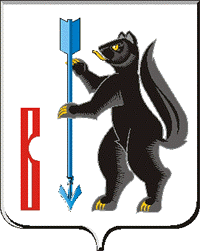 РОССИЙСКАЯ ФЕДЕРАЦИЯСВЕРДЛОВСКАЯ ОБЛАСТЬДУМА ГОРОДСКОГО ОКРУГА ВЕРХОТУРСКИЙР Е Ш Е Н И Еот «27» апреля 2016г. №20г. ВерхотурьеОб утверждении Порядка сообщения лицами,замещающими муниципальные должности городского округа Верхотурский, муниципальными служащими городского округа Верхотурский о получении подарка в связи с протокольными мероприятиями, служебными командировками и другими официальными мероприятиями, участие в которых связано с исполнением ими  служебных (должностных) обязанностей, сдачи и оценки подарка, реализации (выкупа)и зачисления средств, вырученных от его реализацииНа основании экспертного заключения юридического управления Правительства Свердловской области от 03.07.2015 № 313-ЭЗ по результатам правовой экспертизы Решения Думы городского округа Верхотурский от  26.11.2014 № 67 «Об утверждении Порядка сообщения лицами, замещающими муниципальные должности городского округа Верхотурский, муниципальными служащими городского округа Верхотурский о получении подарка в связи с их должностным положением или исполнением ими служебных (должностных) обязанностей, сдачи и оценки подарка, реализации (выкупа) и зачисления средств, вырученных от его реализации», в соответствии с постановлением Правительства Российской Федерации от 09.01.2014 N 10 "О порядке сообщения отдельными категориями лиц о получении подарка в связи с протокольными мероприятиями, служебными командировками и другими официальными мероприятиями, участие в которых связано с исполнением ими служебных (должностных) обязанностей, сдачи и оценки подарка, реализации (выкупа) и зачисления средств, вырученных отего реализации",Указом Губернатора Свердловской области от 5 марта 2014 года N 122-УГ "Об утверждении порядка сообщения лицами, замещающими государственные должности Свердловской области, государственными гражданскими служащими Свердловской области о получении подарка в связи с их должностным положением или исполнением ими служебных (должностных) обязанностей, сдачи и оценки подарка, реализации (выкупа) и зачисления средств, вырученных от его реализации", руководствуясь статьей 21 Устава городского округа Верхотурский, Дума городского округа Верхотурский       РЕШИЛА:      1.Утвердить Порядок сообщения лицами, замещающими муниципальные должности городского округа Верхотурский, муниципальными служащими городского округа Верхотурский о получении подарка в связи с протокольными мероприятиями, служебными командировками и другими официальными мероприятиями, участие в которых связано с исполнением ими  служебных (должностных) обязанностей, сдачи и оценки подарка, реализации (выкупа) и зачисления средств, вырученных от его реализации (прилагается).      2.Признать утратившим силу Решение Думы городского округа Верхотурский от 26.11.2014 № 67 «Об утверждении Порядка сообщения лицами, замещающими муниципальные должности городского округа Верхотурский, муниципальными служащими городского округа Верхотурский о получении подарка в связи с их должностным положением или исполнением ими служебных (должностных) обязанностей, сдачи и оценки подарка, реализации (выкупа) и зачисления средств, вырученных от его реализации».      3.Опубликовать настоящее Решение в информационном бюллетене "Верхотурская неделя" и разместить на официальном сайте городского округа Верхотурский.      4.Настоящее Решение вступает в силу с момента официального опубликования.      5.Контроль исполнения настоящего Решения возложить на постоянную комиссию по регламенту и местному самоуправлению Думы городского округа Верхотурский (Чебыкин А.С.)                  Главагородского округа Верхотурский					А.Г. ЛихановУтвержденРешением Думы городского округа Верхотурскийот «27» апреля 2016г. №20 «Об утверждении Порядка сообщения лицами, замещающими муниципальные должности городского округа Верхотурский, муниципальными служащими городского округа Верхотурский о получении подарка в связи с протокольными мероприятиями, служебными командировками и другими официальными мероприятиями, участие в которых связано с исполнением ими служебных (должностных) обязанностей, сдачи и оценки подарка, реализации (выкупа) и зачисления средств, вырученных от его реализации»ПОРЯДОКСООБЩЕНИЯ ЛИЦАМИ, ЗАМЕЩАЮЩИМИМУНИЦИПАЛЬНЫЕ ДОЛЖНОСТИ ГОРОДСКОГО ОКРУГА ВЕРХОТУРСКИЙ,МУНИЦИПАЛЬНЫМИ СЛУЖАЩИМИ ГОРОДСКОГО ОКРУГА ВЕРХОТУРСКИЙО ПОЛУЧЕНИИ ПОДАРКА В СВЯЗИ С ПРОТОКОЛЬНЫМИ МЕРОПРИЯТИЯМИ,СЛУЖЕБНЫМИ КОМАНДИРОВКАМИ И ДРУГИМИ ОФИЦИАЛЬНЫМИМЕРОПРИЯТИЯМИ, УЧАСТИЕ В КОТОРЫХ СВЯЗАНО С ИСПОЛНЕНИЕМИМИ СЛУЖЕБНЫХ (ДОЛЖНОСТНЫХ) ОБЯЗАННОСТЕЙ,СДАЧИ И ОЦЕНКИ ПОДАРКА, РЕАЛИЗАЦИИ (ВЫКУПА) И ЗАЧИСЛЕНИЯСРЕДСТВ, ВЫРУЧЕННЫХ ОТ ЕГО РЕАЛИЗАЦИИ1.Настоящий Порядок определяет правила сообщения лицами, замещающими муниципальные должности городского округа Верхотурский, муниципальными служащими городского округа Верхотурский (далее - лица, замещающие муниципальные должности, муниципальные служащие) о получении подарка в связи с протокольными мероприятиями, служебными командировками и другими официальными мероприятиями, участие в которых связано с их должностным положением или исполнением ими служебных (должностных) обязанностей, порядок сдачи и оценки подарка, реализации (выкупа) и зачисления средств, вырученных от его реализации.2.Для целей настоящего Порядка используются следующие понятия:1) подарок, полученный в связи с протокольными мероприятиями, служебными командировками и другими официальными мероприятиями - подарок, полученный лицом, замещающим муниципальную должность, муниципальным служащим от физических (юридических) лиц, которые осуществляют дарение исходя из должностного положения одаряемого или исполнения им служебных (должностных) обязанностей, за исключением канцелярских принадлежностей, которые в рамках протокольных мероприятий, служебных командировок и других официальных мероприятий предоставлены каждому участнику указанных мероприятий в целях исполнения им своих служебных (должностных) обязанностей, цветов и ценных подарков, которые вручены в качестве поощрения (награды);2) получение подарка в связи с протокольными мероприятиями, служебными командировками и другими официальными мероприятиями, участие в которых связано с исполнением служебных (должностных) обязанностей - получение лицом, замещающим муниципальную должность, муниципальным служащим лично или через посредника от физических (юридических) лиц подарка в рамках осуществления деятельности, предусмотренной должностным регламентом (должностной инструкцией), а также в связи с исполнением служебных (должностных) обязанностей в случаях, установленных федеральными законами и иными нормативными актами, определяющими особенности правового положения и специфику профессиональной служебной и трудовой деятельности указанных лиц.Лица, замещающие муниципальные должности, муниципальные служащие не вправе получать подарки от физических (юридических) лиц в связи с их должностным положением или исполнением ими служебных (должностных) обязанностей, за исключением подарков, полученных в связи с протокольными мероприятиями, служебными командировками и другими официальными мероприятиями, участие в которых связано с исполнением ими служебных (должностных) обязанностей.3.Лица, замещающие муниципальные должности, муниципальные служащие обязаны уведомлять обо всех случаях получения подарка в связи с протокольными мероприятиями, служебными командировками и другими официальными мероприятиями, участие в которых связано с исполнением ими служебных (должностных) обязанностей в орган местного самоуправления, в котором указанные лица замещают должности.4.Порядок подачи уведомления о получении подарка в связи с протокольными мероприятиями, служебными командировками и другими официальными мероприятиями, участие в которых связано с исполнением служебных (должностных) обязанностей, сдачи и оценки подарка, реализации (выкупа) и зачисления средств, вырученных от его реализации, лица, ответственные за прием уведомлений, прием и хранение подарков в органе местного самоуправления, определяются правовым актом данного органа местного самоуправленияв соответствии с положениями настоящего Порядка (далее - правовой акт органа местного самоуправления).5.Уведомление о получении подарка в связи с протокольными мероприятиями, служебными командировками и другими официальными мероприятиями, участие в которых связано с исполнением служебных (должностных) обязанностей (далее - уведомление), составленное согласно приложению N 1 к настоящему Порядку, представляется ответственному лицу или в уполномоченное структурное подразделение органа местного самоуправления, определяемое правовым актом органа местного самоуправления (далее - ответственное лицо или уполномоченное структурное подразделение).6. Уведомление подается не позднее трех рабочих дней со дня получения подарка.В случае если подарок получен лицом, замещающим муниципальную должность, муниципальным служащим (далее - лицо, получившее подарок) во время служебной командировки, уведомление представляется не позднее трех рабочих дней со дня возвращения лица, получившего подарок, из служебной командировки.При невозможности подачи уведомления в сроки, указанные в частях первой и второй настоящего пункта, по причине, не зависящей от лица, получившего подарок, оно представляется не позднее следующего дня после ее устранения.7.К уведомлению прилагаются документы (при их наличии), подтверждающие стоимость подарка (кассовый чек, товарный чек, иной документ об оплате (приобретении) подарка).8.Уведомление составляется в 2 экземплярах, один из которых возвращается лицу, представившему уведомление, с отметкой о регистрации, другой экземпляр направляется в комиссию по поступлению и выбытию активов органа местного самоуправления, образованные в соответствии с законодательством о бухгалтерском учете (далее - комиссия или коллегиальный орган).9.Подарок, стоимость которого подтверждается документами и превышает три тысячи рублей либо стоимость которого получившему его лицу неизвестна, сдается ответственному лицу, которое принимает его на хранение по акту приема-передачи, составляемому согласно приложению N 3 к настоящему Порядку, не позднее пяти рабочих дней со дня регистрации уведомления в соответствующем журнале регистрации (приложение N 2).10.Подарок, полученный лицом, замещающим муниципальную должность, независимо от его стоимости, подлежит передаче на хранение в соответствии с пунктом 9 настоящего Порядка.11.До передачи подарка по акту приема-передачи ответственность в соответствии с законодательством Российской Федерации за утрату или повреждение подарка несет лицо, получившее подарок.12.В целях принятия к бухгалтерскому учету подарка в порядке, установленном законодательством Российской Федерации, определение его стоимости проводится на основе рыночной цены, действующей на дату принятия к учету подарка, или цены на аналогичную материальную ценность в сопоставимых условиях с привлечением при необходимости комиссии. Сведения о рыночной цене подтверждаются документально, а при невозможности документального подтверждения - экспертным путем. Подарок возвращается сдавшему его лицу по акту возврата, составляемому согласно приложению N 4 к настоящему Порядку, в случае, если его стоимость не превышает трех тысяч рублей.13.Ответственное лицо или уполномоченное структурное подразделение обеспечивает включение в установленном порядке принятого к бухгалтерскому учету подарка, стоимость которого превышает три тысячи рублей, в реестр муниципального имущества городского округа Верхотурский.14.Лицо, замещающее муниципальную должность, муниципальный служащий, сдавшие подарок, могут его выкупить, направив на имя представителя нанимателя (работодателя) или иного лица, определенного правовым актом органа местного самоуправления, соответствующее заявление не позднее двух месяцев со дня сдачи подарка.15.Ответственное лицо или уполномоченное структурное подразделение в течение трех месяцев со дня поступления заявления, указанного в пункте 14 настоящего Порядка, организует оценку стоимости подарка для реализации (выкупа) и уведомляет в письменной форме лицо, подавшее заявление, о результатах оценки, после чего в течение месяца заявитель выкупает подарок по установленной в результате оценки стоимости или отказывается от выкупа.15-1.В случае если в отношении подарка, изготовленного из драгоценных металлов и (или) драгоценных камней, не поступило от лиц, замещающих муниципальные должности, муниципальных служащих заявление, указанное в части первой пункта 14 настоящего Порядка, либо в случае отказа указанных лиц от выкупа такого подарка подарок, изготовленный из драгоценных металлов и (или) драгоценных камней, подлежит передаче ответственным лицом или уполномоченным структурным подразделением в федеральное казенное учреждение "Государственное учреждение по формированию Государственного фонда драгоценных металлов и драгоценных камней Российской Федерации, хранению, отпуску и использованию драгоценных металлов и драгоценных камней (Гохран России) при Министерстве финансов Российской Федерации" для зачисления в Государственный фонд драгоценных металлов и драгоценных камней Российской Федерации.16.Подарок, в отношении которого не поступило заявление, указанное в пункте 14 настоящего Порядка, на основании заключения соответствующей комиссии может использоваться для обеспечения деятельности органа местного самоуправления городского округа Верхотурский, в котором лицо, получившее подарок, замещает должность.17.Если комиссией дано заключение о нецелесообразности использования подарка для обеспечения деятельности органа местного самоуправления городского округа Верхотурский, руководитель органа местного самоуправления городского округа Верхотурскийпринимает решение о реализации подарка и проведении оценки его стоимости для реализации (выкупа) посредством проведения торгов в порядке, предусмотренном законодательством Российской Федерации и Свердловской области.18.Оценка стоимости подарка для реализации (выкупа), предусмотренная пунктами 15 и 17 настоящего Порядка, осуществляется субъектами оценочной деятельности в соответствии с законодательством Российской Федерации об оценочной деятельности.19.В случае если подарок не выкуплен или не реализован, руководителем органа местного самоуправления городского округа Верхотурскийпринимается решение о повторной реализации подарка, либо о его безвозмездной передаче на баланс благотворительной организации, либо о его уничтожении в соответствии с законодательством Российской Федерации.20.Средства, вырученные от реализации (выкупа) подарка, зачисляются в доход бюджета городского округа Верхотурский в порядке, установленном бюджетным законодательством Российской Федерации.Приложение N 1к Порядку сообщения лицами,замещающимимуниципальные должностигородского округа Верхотурский,муниципальными служащимигородского округа Верхотурскийо получении подарка в связис протокольными мероприятиями,служебными командировками и другимиофициальными мероприятиями,участие в которых связанос исполнением ими служебных(должностных) обязанностей, сдачии оценки подарка, реализации(выкупа) и зачисления средств,вырученных от его реализацииУВЕДОМЛЕНИЕО ПОЛУЧЕНИИ ПОДАРКА_________________________________________(Ф.И.О., должность ответственного лица,_________________________________________наименование уполномоченного структурного_________________________________________подразделения органа местного самоуправления_________________________________________городского округа Верхотурский)от _______________________________________________________________________________(Ф.И.О., должность)       Уведомление о получении подарка от "__" ____________ 20__ г.Извещаю о получении _______________________________________________________(дата получения)подарка(ов) на ____________________________________________________________(наименование протокольного мероприятия,___________________________________________________________________________служебной командировки, другого официального мероприятия,___________________________________________________________________________место и дата проведения)--------------------------------<*> Заполняется при наличии документов, подтверждающих стоимость подарка.Приложение: ______________________________________________ на _____ листах.(наименование документа)Лицо,представившее уведомление _________ _____________________ "___" ____________ 20__ г.(подпись) (расшифровкаподписи)Лицо,принявшее уведомление     _________ _____________________ "___" ____________ 20__ г.(подпись) (расшифровкаподписи)Регистрационный номер в журнале регистрации уведомлений____________________________"___" _______________ 20__ г.                                                    Приложение N 2к Порядку сообщения лицами,замещающими муниципальные должностигородского округа Верхотурский,муниципальными служащимигородского округа Верхотурскийо получении подарка в связис протокольными мероприятиями,служебными командировками и другимиофициальными мероприятиями,участие в которых связанос исполнением ими служебных(должностных) обязанностей, сдачии оценки подарка, реализации(выкупа) и зачисления средств,вырученных от его реализацииЖУРНАЛРЕГИСТРАЦИИ УВЕДОМЛЕНИЙ                                                       Приложение N 3к Порядку сообщения лицами,замещающими муниципальные должностигородского округа Верхотурский,муниципальными служащимигородского округа Верхотурскийо получении подарка в связис протокольными мероприятиями,служебными командировками и другимиофициальными мероприятиями,участие в которых связанос исполнением ими служебных(должностных) обязанностей, сдачии оценки подарка, реализации(выкупа) и зачисления средств,вырученных от его реализацииАКТПРИЕМА-ПЕРЕДАЧИ"___" _______________ 20__ г.                                      N ______    Мы, нижеподписавшиеся, составили настоящий акт о том, что________________________________________________________________________________(Ф.И.О., должность лица, сдавшего подарок)Сдал(а) ________________________________________________________________________(Ф.И.О., должность ответственного лица, принимающего подарок)Принял(а) на ответственное хранение следующие подарки:--------------------------------<*> Заполняется при наличии документов, подтверждающих стоимость подарка.Приложение: ______________________________________________ на _____ листах.(наименование документа)Принял(а) на ответственное хранение     Сдал(а)___________ _______________________     ___________ _______________________ (подпись)   (расшифровка подписи)        (подпись)   (расшифровка подписи)                                                 Приложение N 4к Порядку сообщения лицами,замещающими муниципальные должностигородского округа Верхотурский,муниципальными служащимигородского округа Верхотурскийо получении подарка в связис протокольными мероприятиями,служебными командировками и другимиофициальными мероприятиями,участие в которых связанос исполнением ими служебных(должностных) обязанностей, сдачии оценки подарка, реализации(выкупа) и зачисления средств,вырученных от его реализации                                                               АКТ ВОЗВРАТА"___" _______________ 20__ г.                                      N ______    В  соответствии  с  частью 2 статьи 575 Гражданского кодекса РоссийскойФедерации принятые по акту приема-передачи от "___" _______________ 20__ г.N ______ подарки:--------------------------------<*> Заполняется при наличии документов, подтверждающих стоимость подарка.подлежат возврату ________________________________________________________.(Ф.И.О., должность лица, сдавшего подарок)Претензий к состоянию и комплектности подарка нет.Выдал(а)                                              Принял(а)_____________________                                 _____________________  (Ф.И.О., подпись)                                               (Ф.И.О., подпись)N п/пНаименование подаркаОсновные характеристики (описание)Количество предметовСтоимость (рублей) <*>N п/пФ.И.О. лица, подавшего уведомлениеДата подачи уведомленияНаименование подаркаФ.И.О. лица, принявшего уведомлениеN п/пНаименование подаркаОсновные характеристики (описание)Количество предметовСтоимость (рублей) <*>N п/пНаименование подаркаОсновные характеристики (описание)Количество предметовСтоимость (рублей) <*>